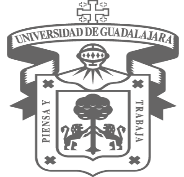 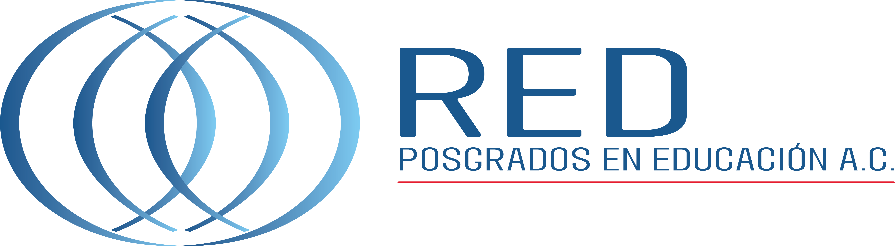 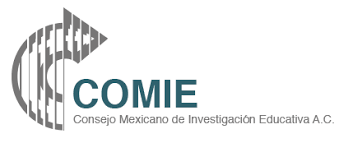 XI CONGRESO NACIONAL DE POSGRADOS EN EDUCACIÓNPROGRAMA PRESENTACIONES DE LIBROSMiércoles 19 de octubreMiércoles 19 de octubreMiércoles 19 de octubreMiércoles 19 de octubreMiércoles 19 de octubreHorarioLugarModeradorEjeActividadPresentaciones simultáneas de libros13:00 – 14:30 hrs. P 202Dra. Diana Pérez Navarro 6Filosofía y Teoría Educativa. Una relación epistemológicaComentarista: Alberto Araujo Garcíashijuat@hotmail.comAutor: José Nava Bedollanava5812@yahoo.com.mx13:00 – 14:30 hrs. P 202Dra. Diana Pérez Navarro 6Habilidades de Investigación en el Posgrado: Estrategias MetodológicasComentaristasOfmara Yadira Zúñiga Hernándezofmara.zuniga@uaem.mxOmar García Ponce Leónomar@uaem.mxAutorasMaría Alejandra Terrazas Merazmaria.alejandra@uaem.mxMaría Luisa Zorrilla AbascalOfmara Yadira Zúñiga Hernándezofmara.zuniga@uaem.mx13:00 – 14:30 hrs. P 202Dra. Diana Pérez Navarro 3Miradas y voces de la Investigación Educativa VII: Diversidad, Inclusión y Aprendizaje. Aportes desde la investigación Educativa.Comentaristas: Mireya Martí Reyesmireya@ugto.mx María del Pilar Aguirre Thomaspilar@cucba.udg.mx Coordinadores:Martha Vergara Fregoso (Coordinadora)mavederu@yahoo.com.mx Horacio Ademar Ferreyra (Coordinador)dr.horacio.ferreyra@gmail.com Jueves 20 de octubreJueves 20 de octubreJueves 20 de octubreJueves 20 de octubreJueves 20 de octubreHorarioLugarModeradorEjeActividadPresentaciones simultáneas de libros12:00 – 14:30 hrs. P 202Dra. Liliana Lira López3Renovar la escuela I: Yo, tú, educando el nosotrosComentaristas:Dr. Arturo Torres Mendozaarturotorresmendoza@yahoo.com.mx Mtra. Claudia Lizeth Patlán Palafoxlizet-patlan@outlook.es Coordinadoras:Mtra. María del Carmen Vianey Rodríguez Álvarezmc_rodrigueza@bcenog.edu.mx Dra. Audelia Rosalba Vieyra Garcíaar_vieyrag@bcenog.edu.mx12:00 – 14:30 hrs. P 202Dra. Liliana Lira López4Formación Docente y Prácticas EducativasComentaristas:Dra. Ruth C. Perales Ponceruthperales2004@yahoo.com.mxDra. Armida Liliana patrón Reyesarmidalilianapatronreyes@ensog.edu.mxDr. Pedro Chagoyán García p.chagoyangqensog.edu.mxAutoras y autoresDra. Armida Liliana patrón ReyesDra. Cristina ma. Elizabeth Torres Camachocrstntrrs@hotmail.comDr. Pedro Chagoyán GarcíaDr. Enrique Herrera Rendóneherrerar@ensog.edu.mxDra. Maribel Brito Larambritolara@ensog.edu.mDr. José Hugo Trinidad Cornejo Martín de Campojht.cornejomartindelcampo@ensog.edu.mxViernes 21 de octubreViernes 21 de octubreViernes 21 de octubreViernes 21 de octubreViernes 21 de octubreHorarioLugarEjeModeradorActividadPresentaciones simultáneas de libros12:00 – 13:30 hrs. P 202Dr. Juan Francisco Gallardo Manríquez1Miradas y Voces de la Investigación Educativa VIII: La literacidad como una vía para la diversidad, la inclusión y el aprendizaje.Comentaristas: Dra. María de las Mercedes Palencia Villabarcelona.mercedes@gmail.comDra. Patricia Aguirre Chávezpatricia.rosas@academicos.udg.mxCoordinadores: Dra. Martha Vergara Fregosomartha.vergara@academicos.udg.mxDr. Horacio Adeymar Ferreyradr.horacio.ferreyra@gmail.com12:00 – 13:30 hrs. P 202Dr. Juan Francisco Gallardo Manríquez1Nuevas formas de producir conocimiento educativoComentaristas:Dra. María Isabel Enciso Ávilamaría.enciso@cucea.com.mxDra. Karla Fabiola Vega Ruizkarla.vega@academicos.udg.mxCoordinadoras:Dra. Martha Vergara Fregosomavederu@yahoo.com.mxDra. Marcelina Rodríguez Roblesmarcelinardz@gmail.com.mx12:00 – 13:30 hrs. P 202Dr. Juan Francisco Gallardo Manríquez3Paráfrasis poética-educativa de Tierra Caliente.Comentarista:Dra. Marcelina Rodríguez Roblesmarcelinardz@gmail.com Autores:Dra. Ma. Dolores García Perea Dr. Camerino Juárez Pascualdolgarper@att.net.mx 